Kirkby-in-Malhamdale United (VA) Primary School,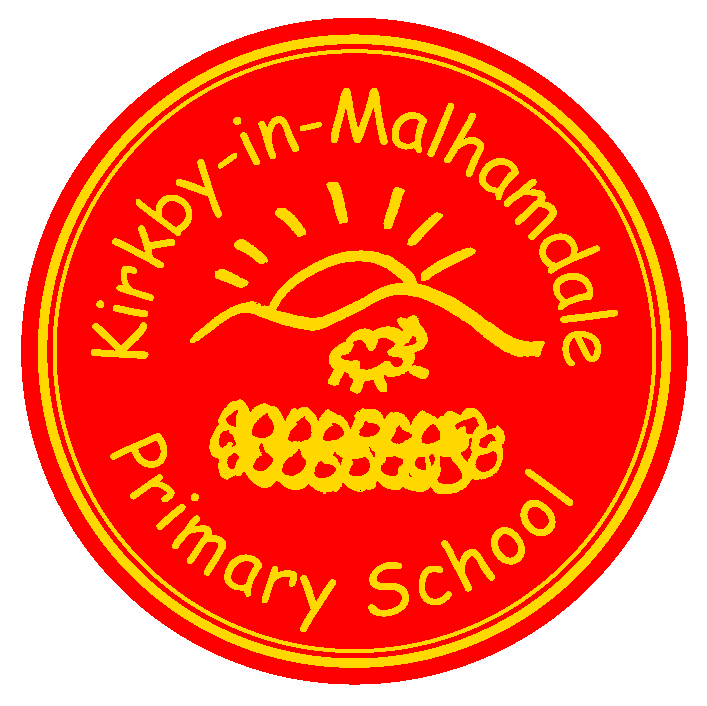 Kirkby Malham,Skipton,North Yorkshire,BD23 4BY.Telephone and Fax: 01729-830214e-mail: admin@kim.n-yorks.sch.ukwww.kirkby.schooljotter2.comInterim Headteacher: Mr. C. NorrisNEWSLETTER 17									30th June 2017CERTIFICATE AND KIM AWARD WINNERSCongratulations to the children who were presented with certificates and KiM Awards at our Celebration Assembly last week. They were:-CLASS 2 TEACHER APPOINTMENTI am delighted to be now in the position of being able to give you more information about our recent Class 2 teacher appointment. In September, Mr. John Bell will be joining our staff team as a full-time teacher of Class 2. Mr. Bell currently works at St. Joseph’s Catholic Primary School in Barnoldswick, Lancashire where he is the teacher of their mixed-age Years 3, 4 & 5 class. He will bring that experience to our school, and also his previous experience of teaching the mixed-age Years 5 & 6 class. Mr. Bell is science subject leader at St. Joseph’s, and among many other activities, runs a guitar club and a choir. At the time of writing, we are expecting that Mr. Bell will have spent this afternoon in school with us, and he will be visiting our school again before the end of term in order to get to know the children and staff, and begin planning for next term. After our planning meetings we will be able to let you know more details of our class structure and organisation for September. I am sure that during the course of these visits he will have an opportunity to meet informally with parents.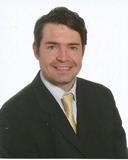 END OF THE SCHOOL DAYWe are looking to improve some aspects of safety at the end of the school day. It would be very helpful if parents could wait inside the fence, meet their children there, and then walk with them across the car park. We have been concerned that some children play in this walled/fence area and also in the car park – in and around the vehicles – which is obviously not safe. We are also asking the children to take responsibility for their own belongings as they leave school, and not to just “dump” their things on their parents. We hope parents will agree with this!ROUND-UP OF RECENT EVENTS AND ACTIVITIESCongratulations to the Class 2 boys and girls who took part in the recent Wharfedale Tag Rugby Tournaments. The Year 5 & 6 team finished joint 3rd in their tournament, and the Year 3 & 4 team also finished joint 3rd in theirs. Very well done to you all. A big “thank-you” also goes to Mr. Philip Eddleston who coached the children in school and at the younger children’s tournament.A super time was had by all when we went to see “Fantastic Mr. Fox” at the Alhambra Theatre in Bradford earlier this week.Our visit to the Ilkley tennis festival last Thursday was a great success, with the children taking part in tennis coaching sessions, and then watching a ladies’ singles match in the professional Aegon Ilkley event, which featured players from the world’s top 100 ranking list.Following our Sleepover at Eshton Grange 2 weeks ago, we hope all the children had plenty of tales to tell you about the different activities they did.FRENCH VISITAll next week, Mrs. Rushton will be in France taking part in a French education programme, the purpose of which is to increase the French teaching skills of British teachers. It involves time spent in lectures and tutorials, and also in French schools, and our children will benefit in their learning of French in Mrs. Rushton’s lessons after she returns. The programme is arranged and funded by Erasmus+, which is an organisation that is part of the British Council. FORTHCOMING EVENTSJulyMon. 3rd	10am onwards – Settle Stories events, based at the Victoria Hall in SettleWed. 5th	Morning – Sex Education lessons for children in Years 5 & 6.	6:30pm – Settle College Transition Evening for Year 6 children and parents.Fri. 7th	1:30pm – Sports Day, followed by Jacob’s Join tea. Further information will be sent next week.	Our Celebration Assembly and presentation of awards will take place at the end of Sports Day.Mon. 10th	Children’s Annual Reports will be sent to parents this week.	3:45pm – Governors’ School Improvement & Curriculum Committee meeting.	3.30pm – 6.00pm After School Club Summer PartyTue. 11th	NO music lessons today	Afternoon – Race for Life at school. Further information to be sent shortly.Wed. 12th 	1:30pm – if needed, the reserve date for Sports Day	6:30pm – Governing Body meetingThur. 13th	all day – whole school visit to Malham Chapel archaeological dig, and local walk. Further information to follow.Fri. 14th	Next NewsletterTue. 18th	3pm – Musical Concert. Do invite family and friends for a musical extravaganza presented by all the children in Class 1 and Class 2.Thur. 20th	School musical “Go for Gold” at Victoria Hall, Settle. Further detailed information to follow, but basic arrangements are:-	9am - All day rehearsal – please bring children to Victoria Hall. If you have any problems getting your child to the theatre, please let us know	3:30pm – please collect children from Victoria Hall	6pm – children to return to Victoria Hall	6:30pm – “Go for Gold” performance begins. Estimated end of performance at 8pm.Fri 21st	am – Tennis with Adam Cox for both classes	2.30pm Leavers’ Celebration Assembly	3.30pm School closes for the Summer holidaysChris Norris, Interim HeadteacherCertificatesKiMClass 1Flynn                    EdwardMatthewClass 2Emily		Oliver		FinlayVictoria